Challenges of the digital platforms web 3.0Platform worker, service provider or entrepreneur? Chair:Prof. Pietro ManziniUniversity of BolognaSpeakers:Prof. Vanessa Jiménez Serranía          Prof. Marco Inglese      Open University of Catalonia, Barcelona                                  University of Parma                             September 29th 4.00-6.00 p.m. (UTC+1)Bologna, Via Zamboni 22, Palazzo Malvezzi, Sala FesteLink Aula VirtualeVirtual Room: 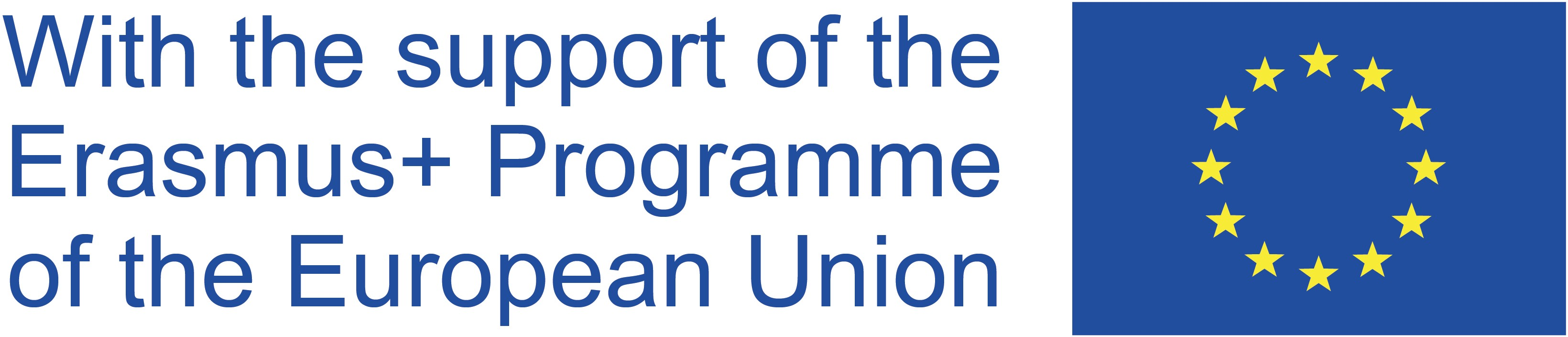 